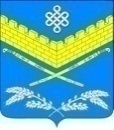 АДМИНИСТРАЦИЯИВАНОВСКОГО СЕЛЬСКОГО ПОСЕЛЕНИЯКРАСНОАРМЕЙСКОГО РАЙОНАПОСТАНОВЛЕНИЕ24.12. 2019 г.                                                                                                     № 178станица ИвановскаяОб утверждении схемы размещения (площадок) накопления твердых коммунальных отходов и ведения их реестра на территории Ивановского сельского поселения Красноармейского районаВо исполнение постановления Правительства Российской Федерации от 31 августа 2018 года № 1039 «Об утверждении Правил обустройства мест (площадок) накопления твердых коммунальных отходов и ведения их реестра, обеспечения реформы по обращению с твердыми коммунальными отходами в Краснодарском крае, п о с т а н о в л я е т:1. Утвердить схему размещения (площадок) накопления твердых коммунальных отходов на территории Ивановского сельского поселения Красноармейского района (Приложение № 1).2. Специалисту по работе с населением МКУ «Ивановская административная хозяйственная служба» (Стрюченко) обеспечить формирование и ведение на бумажном носителе и в электронном виде реестра мест (площадок) накопления твердых коммунальных отходов на территории Ивановского сельского поселения Красноармейского района (приложение № 2), и рассмотрение заявок о создании места (площадки) накопления твердых коммунальных отходов.3.Утвердить форму заявки о включении сведений о месте (площадке) накопления твердых коммунальных отходов в реестр мест (площадок) накопления твердых коммунальных отходов на территории Ивановского сельского поселения Красноармейского района (приложение № 3).4.Общему отделу администрации Ивановского сельского поселения Красноармейского района (Дондук) разместить настоящее постановление на официальном сайте администрации Ивановского сельского поселения Красноармейского района.5. Контроль за выполнением настоящего постановления возложить на заместителя главы Ивановского сельского поселения Красноармейского района                   И.Н. Артюх.6. Постановление вступает в силу со дня его обнародования.ГлаваИвановского сельского поселенияКрасноармейского района						       А.А. ПомеляйкоПРИЛОЖЕНИЕ№ 3УТВЕРЖДЕНАпостановлением администрации Ивановского сельского поселенияКрасноармейского районаот 24.12.2019г. № 178ФОРМА ЗАЯВКИо включении сведений о месте (площадке) накопления твердых коммунальных отходов в реестр мест (площадок) накопления твердых коммунальных отходов на территории Ивановского сельского поселения Красноармейского района                                                                                         Главе Ивановского                                                                               сельского поселенияКрасноармейского района                                                                       А.А.ПомеляйкоЗАЯВКАо включении сведений о месте (площадке) накопления твердых коммунальных отходов в реестр мест (площадок) накопления твердых коммунальных отходов на территории Ивановского сельского поселения Красноармейского районаПрошу включить сведения о месте (площадке) накопления твердых коммунальных отходов в реестр мест (площадок) накопления твердых коммунальных отходов на территории Ивановского сельского поселения Красноармейского района согласно Постановлению Правительства от 31.08.2018 года №1039 «Об утверждении правил обустройства мест (площадок) накопления твердых коммунальных отходов и ведения их реестра».______________________________________________________________фамилия, имя и (при наличии) отчество (для гражданина), наименование (для юридического лица), ______________________________________________________________место жительства заявителя (для гражданина), место нахождения заявителя (для юридического лица)______________________________________________________________реквизиты документа, удостоверяющего личность заявителя (для гражданина),______________________________________________________________государственный регистрационный номер записи о государственной регистрации юридического лица в едином государственном реестре юридических лиц_____________________________________________________________идентификационный номер налогоплательщикаСведения о месте (площадке) накопления твердых коммунальных отходов:На основании Федерального закона от 27.07.2006 N 152-ФЗ "О персональных данных" и с целью исполнения данного заявления, я даю согласие администрации Ивановского сельского поселения Красноармейского района (юр. адрес) 353821, Краснодарский край ,Красноармейский район, станица Ивановская, улица Советская, дом 26на обработку моих персональных данных (Ф.И.О., адрес проживания, документы, удостоверяющие личность, телефон домашний/мобильный и иные). Настоящее согласие дается до истечения сроков хранения соответствующей информации или документов, определяемых в соответствии с действующим законодательством Российской Федерации и нормативными документами администрации Ивановского сельского поселения Красноармейского района. Приложение:  *схема размещения места (площадки) накопления твердых коммунальных отходов в масштабе 1:2000.Заявитель:_________________________________________________________Ф.И.О. (для гражданина),       Ф.И.О., должность (для юридического лица)                                                                              ______________________________                                                                                                                                                                                                                                                                                                   (подпись)    «____» ______________20______г.М.П.Специалист по работе с населениемМКУ « Ивановская административно- хозяйственная служба»                                                                  Т.А.СтрюченкоЛИСТ СОГЛАСОВАНИЯпроекта постановления администрации Ивановского сельского поселения Красноармейского района от____________№______«Об утверждении схемы размещения (площадок) накопления твердых коммунальных отходов и ведения их реестра на территории Ивановского сельского поселения Красноармейского района»Проект подготовил и внес:Специалист по работе с населениемМКУ « Ивановская административно- хозяйственная служба                                                                    Т.А.СтрюченкоПроект согласован:Заместитель главыИвановского сельского поселенияКрасноармейского района                                                                    И.Н.АртюхНачальник общего отделаадминистрацииИвановскогосельского поселенияКрасноармейского района                                                                   Е.А.ДондукВедущий специалист общего отдела,(юрист) администрации Ивановского сельского поселенияКрасноармейского района                                                             И. Н. МарушкоДанные о нахождении мест (площадок) накопления твердых коммунальных отходов (сведения об адресе и географических координатах мест (площадок) накопления ТКО, а также *схема размещения мест (площадок) накопления ТКО на карте муниципального образования масштаба 1:2000).Данные о технических характеристиках мест (площадок) накопления твердых коммунальных отходов (сведения об используемом покрытии, площади, количестве размещенных и, планируемых к размещению, контейнеров и бункеров с указанием их объема).Данные о собственнике мест (площадок) накопления твердых коммунальных отходов (для юридических лиц, в том числе органов государственной власти и местного самоуправления, - полное наименование и основной государственный регистрационный номер записи в Едином государственном реестре юридических лиц, фактический адрес;для индивидуальных предпринимателей - фамилия, имя, отчество, основной государственный регистрационный номер записи в Едином государственном реестре индивидуальных предпринимателей, адрес регистрации по месту жительства;для физических лиц - фамилия, имя, отчество, серия, номер и дата выдачи паспорта или иного документа, удостоверяющего личность в соответствии с законодательством Российской Федерации, адрес регистрации по месту жительства, контактные данные).Данные об источниках образования твердых коммунальных отходов, которые складируются в местах (на площадках) накопления твердых коммунальных отходов (сведения об одном или нескольких объектах капитального строительства, территории (части территории) поселения, при осуществлении деятельности на которых у физических и юридических лиц образуются твердые коммунальные отходы, складируемые в соответствующих местах (на площадках) накопления твердых коммунальных отходов). Данные об транспортировщиках ТКО.